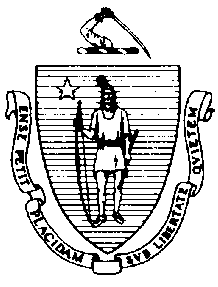 The Executive Office of Health and Human ServicesDepartment of Public HealthBureau of Environmental HealthCommunity Sanitation Program23 Service CenterTelephone: 413-586-7525, ext. 5863196Facsimile: 413-784-1037 / TTY: 800-769-9991Peter.Wheeler@state.ma.usApril 30, 2014Lewis Evangelidis, SheriffWorcester County House of Corrections and Jail5 Paul X. Tivnan DriveWest Boylston, MA 01583Re: Facility Inspection – Worcester County House of Corrections and Jail, West BoylstonDear Sheriff Evangelidis:In accordance with M.G.L. c. 111, §§ 5, 20, and 21, as well as Massachusetts Department of Public Health (Department) Regulations 105 CMR 451.000: Minimum Health and Sanitation Standards and Inspection Procedures for Correctional Facilities; 105 CMR 480.000: Storage and Disposal of Infectious or Physically Dangerous Medical or Biological Waste (State Sanitary Code, Chapter VIII); 105 CMR 590.000: Minimum Sanitation Standards for Food Establishments (State Sanitary Code Chapter X); the 1999 Food Code; and 105 CMR 205.000 Minimum Standards Governing Medical Records and the Conduct of Physical Examinations in Correctional Facilities; I conducted an inspection of the Worcester County House of Corrections and Jail on March 18 and 19, 2014 accompanied by Patrick Ryan Environmental Health and Safety Officer and Jonathan Brown of the Community Sanitation Program. Violations noted during the inspection are listed below including 197 repeat violations:HEALTH AND SAFETY VIOLATIONS(* indicates conditions documented on previous inspection reports)ENTRANCEHallway105 CMR 451.350*	Structural Maintenance: Door not rodent and weathertightStaff Locker Room   105 CMR 451.353*	Interior Maintenance: Ceiling tiles water stained 105 CMR 451.353*	Interior Maintenance: Wall damaged Fisher Conference Room   	Unable to Inspect - In UseControl Room   FC 4-602.12(B)*		Cleaning of Equipment and Utensils; Frequency: Interior of microwave oven dirty105 CMR 451.353*		Interior Maintenance: Ceiling vent dustyWaiting Area	No Violations NotedHERMAN BUILDING105 CMR 451.320*	Cell Size: Inadequate floor space in all cells105 CMR 451.343*	Electric Fixtures in Cell: No electrical outlet in all cells A2 Block  Booth 105 CMR 451.353	Interior Maintenance: Chair damaged105 CMR 451.353	Interior Maintenance: Table damaged105 CMR 451.353	Interior Maintenance: Wall paint damagedCells 105 CMR 451.353*	Interior Maintenance: Debris on lights in cell # 1-32 Showers - Upstairs105 CMR 451.123*	Maintenance: Wall tiles damaged105 CMR 451.123*	Maintenance: Soap scum on walls in shower # 1 and 2105 CMR 451.123*	Maintenance: Vent dusty Utility Closet - Upstairs105 CMR 451.353	Interior Maintenance: Ceiling vent dustyShowers - Downstairs105 CMR 451.123*	Maintenance: Wall tiles damaged in shower # 1 and 2105 CMR 451.123*	Maintenance: Floor paint peeling in shower # 1 and 2105 CMR 451.123*	Maintenance: Floor damage in shower # 1 and 2105 CMR 451.123*	Maintenance: Soap scum on walls in shower # 1 and 2105 CMR 451.123*	Maintenance: Baseboard damaged in shower # 1 and 2105 CMR 451.123*	Maintenance: Vents dusty in shower # 1 and 2Slop Sink – Downstairs 105 CMR 451.130	Plumbing: Plumbing not maintained in good repair, drain cover missingOffice FC 4-501.11(B)*	Maintenance and Operation, Equipment: Equipment components not maintained in a state of good repair, refrigerator gaskets damagedChemical Storage105 CMR 451.353	Interior Maintenance: Mop in bucket Paper Good Storage105 CMR 451.353	Interior Maintenance: Ceiling vent dustyA1 Block  Booth  105 CMR 451.353	Interior Maintenance: Ceiling tile damagedCells (up)105 CMR 451.353*	Interior Maintenance: Debris on lights in cell # 1-32Shower Upstairs105 CMR 451.123*	Maintenance: Soap scum on walls in all showers105 CMR 451.123*	Maintenance: Face plate missing on shower # 1 and 2Slop Sink - Upstairs105 CMR 451.130	Plumbing: Plumbing not maintained in good repair, drain cover missing 105 CMR 451.353	Interior Maintenance: Ceiling vent dusty Cells (down)105 CMR 451.343*                    Interior Maintenance: Missing electrical outlet in cell # 21, 22, 25, 26, 27, and 28Shower - Downstairs105 CMR 451.123*	Maintenance: Soap scum on walls in shower # 1 and 2Slop Sink Downstairs105 CMR 451.130	Plumbing: Plumbing not maintained in good repair, sink cloggedStorage # 4	No Violations NotedStorage # 5	No Violations NotedStaff Break Room105 CMR 451.353	Interior Maintenance: Table damaged105 CMR 451.353	Interior Maintenance: Wall paint damaged	MAXI B105 CMR 451.320*	Cell Size: Inadequate floor space in all cellsBooth  FC 4-903.11(A)(2)* 		Protection of Clean Items, Storing: Single-service items uncovered and not protected 				from contamination105 CMR 451.110(B)*	Hygiene Supplies at Toilet and Handwash Sink: No waste receptacle at handwash sink105 CMR 451.350*	Structural Maintenance: Ceiling damagedLower Right TierDay Room	No Violations NotedSlop Sink 	No Violations NotedShowers105 CMR 451.123*	Maintenance: Soap scum on walls in shower # 1 and 2105 CMR 451.123*	Maintenance: Wall tiles crackedCells105 CMR 451.353	Interior Maintenance: Light fixture blocked in cell # 104, 112, 116, 126, 132, 140, 148, and 150105 CMR 451.140	Adequate Ventilation: Inadequate ventilation, wall ventilation grille blocked in	cell # 110 and 130105 CMR 451.353	Interior Maintenance: Floor not maintained in good repair, floor damaged in 		cell # 44Lower Left TierDay Room  	No Violations NotedCells105 CMR 451.353	Interior Maintenance: Light fixture blocked in cell # 125 and 129105 CMR 451.140	Adequate Ventilation: Inadequate ventilation, wall ventilation grille blocked in 	cell # 125105 CMR 451.353	Interior Maintenance: Wall not maintained in good repair, wall damaged in cell # 115, 135, 137, 139, and 147Lower Disciplinary Unit	Not Inspected – Not in Use Showers105 CMR 451.123*	Maintenance: Soap scum on walls in shower # 1and 2Upper Left TierDay Room  105 CMR 451.350	Structural Maintenance: Day room not rodent and weathertight, gap in corner wall105 CMR 451.353	Interior Maintenance: Floor not clean, rodent feces observed near gap in corner wallCells 	No Violations NotedShowers105 CMR 451.123*	Maintenance: Soap scum on walls in shower # 1 and 2Upper Disciplinary Unit	No Violations NotedUpper Right TierDay Room   	No Violations NotedCells105 CMR 451.353	Interior Maintenance: Wall vent dusty in cell # 321, 338, 343, and 345Showers105 CMR 451.123*	Maintenance: Wall tiles damaged in shower # 1105 CMR 451.130*	Plumbing: Plumbing not maintained in good repair, shower # 1 leaking105 CMR 451.126	Hot Water: Hot water temperature recorded at 620FCHAPEL	No Violations NotedHEALTH SERVICESInfirmary Ward	Not Inspected – Not In UseStaff Bathroom   105 CMR 451.123*	Maintenance: Ceiling tiles damagedInmate Bathroom   105 CMR 451.123*	Maintenance: Ceiling tiles damaged Supply Closet	No Violations Noted  Property 	No Violations NotedMental Health OfficesFC 4-602.12(B)*		Cleaning of Equipment and Utensils; Frequency: Interior of microwave oven dirtyStorage Room with Sink	No Violations NotedStorage Room w/o Sink	No Violations NotedNurse’s Room   105 CMR 451.353	Interior Maintenance: Two chairs damaged Segregation Cells	Not Inspected – Not in UseBreak RoomFC 4-501.11(B)	Maintenance and Operation, Equipment: Equipment components not maintained in a 	state of good repair, refrigerator door gasket damaged Biohazard Storage	No Violations NotedPharmacy 	No Violations NotedInfirmary   	105 CMR 451.350	Structural Maintenance: Wall damagedCENTRAL CONTROL 105 CMR 451.350*	Structural Maintenance: Wall damaged in control area above electrical panel105 CMR 451.123*	Maintenance: Wall damaged in bathroom   105 CMR 451.123*	Maintenance: Ceiling vent dusty in bathroom   VISITING ROOM105 CMR 451.350*	Structural Maintenance: Ceiling damaged at skylights on both inmate and visitor sides105 CMR 451.130*	Plumbing: Plumbing not maintained in good repair, bubbler not working Female Handicapped Bathroom 	Unable to Inspect – In Use Female Bathroom   105 CMR 451.130*	Plumbing: Plumbing not maintained in good repair, cold water not workingMale Handicapped Bathroom   105 CMR 451.123	Maintenance: Ceiling damaged105 CMR 451.123	Maintenance: Wall dirtyMale Bathroom  105 CMR 451.130	Plumbing: Plumbing not maintained in good repair, hot water not workingGYMNASIUM105 CMR 451.350*	Structural Maintenance: Floor is bubbling, creating a tripping hazard105 CMR 451.350*	Structural Maintenance: Wall damaged105 CMR 451.350*	Structural Maintenance: Ceiling damagedShowers105 CMR 451.121(A)*	Privacy: No privacy partition between showers105 CMR 451.123*	Maintenance: Wall tiles damagedMini Side Bathroom	Not Inspected – Not in Use Maxi Side Bathroom	Not Inspected – Not in UseBooth 	No Violations NotedMAXI C105 CMR 451.320*	Cell Size: Inadequate floor space in all cellsBooth 105 CMR 451.123*	Maintenance: Ceiling vent dusty in bathroom FC 4-204.112(A)	Design and Construction, Functionality: No functioning thermometer in refrigeratorFC 4-602.12(B)			Cleaning of Equipment and Utensils; Frequency: Interior of microwave oven dirtyUpper TierDay Room   	No Violations NotedCells105 CMR 451.353*	Interior Maintenance: Missing face plate on electrical outlets in all cells105 CMR 451.353	Interior Maintenance: Wall not maintained in good repair, wall damaged in 	cell # 423, 426, and 428Showers105 CMR 451.123*	Maintenance: Soap scum on walls in shower # 1-3 105 CMR 451.123*	Maintenance: Wall tiles damaged in shower # 1-3Old Segregation	Not Inspected – Not in UseLower Tier105 CMR 451.350*	Structural Maintenance: Door in rear hall not rodent proof and weathertightCells105 CMR 451.343	Electric Fixtures in Cell: No electrical outlet in all cellsShowers105 CMR 451.123*	Maintenance: Soap scum on walls in shower # 1-3Segregation	Not Inspected – Not in UseChemical Area	No Violations NotedDay Room  	No Violations Noted105 CMR 451.320*	Cell Size: Inadequate floor space in all cellsOfficer’s Booth   105 CMR 451.353	Interior Maintenance: Three chairs damagedUpper WestShowers	No Violations NotedSlop Sink Room  	No Violations NotedBathroom	No Violations Noted	Lower WestShowers	Unable to Inspect – In UseBathroom   	No Violations NotedCells	No Violations NotedCommon Area105 CMR 451.353*	Interior Maintenance: Table top damaged FC 4-602.12(B)			Cleaning of Equipment and Utensils; Frequency: Interior of microwave oven dirtyLower EastShowers105 CMR 451.123*	Maintenance: Floor damaged outside of shower 105 CMR 451.123	Maintenance: Wall damaged, tiles damaged in shower # 1 and 2Slop Sink Room    	No Violations NotedBathroom   	No Violations NotedUpper EastSlop Sink105 CMR 451.353	Interior Maintenance: Ceiling vent dusty105 CMR 451.130	Plumbing: Plumbing not maintained in good repair, faucet leakingCells 	No Violations NotedShowers105 CMR 451.123*	Maintenance: Wall tiles damaged105 CMR 451.123*	Maintenance: Soap scum on walls in all shower # 1 and 2Bathroom 	No Violations NotedInterview Room   	No Violations NotedUniform Supply  	No Violations NotedChemical Closet	No Violations NotedMINI 5 BUILDING105 CMR 451.320*	Cell Size: Inadequate floor space in all cells105 CMR 451.350*	Structural Maintenance: Main door not rodent and weathertightBooth   FC 4-501.11(B)*	Maintenance and Operation, Equipment: Equipment components not maintained in a state of good repair, refrigerator gaskets damaged and dirty 105 CMR 451.353	Interior Maintenance: Two chairs damaged105 CMR 451.350	Structural Maintenance: Wall not easily cleanable, wall damagedCorridor 2Showers105 CMR 451.123*	Maintenance: Wall damaged in shower # 1 and 2105 CMR 451.123*	Maintenance: Soap scum on walls in shower # 1 and 2105 CMR 451.123	Maintenance: Ceiling damaged in shower # 1Cells105 CMR 451.350	Interior Maintenance: Wall not easily cleanable, wall damaged in cell # 9School Area	No Violations NotedOffice 	No Violations NotedWeight Room   105 CMR 451.353	Interior Maintenance: Ceiling damaged105 CMR 451.353	Interior Maintenance: Exposed electrical wiresChemical Closet105 CMR 451.353*	Interior Maintenance: Chemicals on floor105 CMR 451.353	Interior Maintenance: Mop stored in bucketT.V. Room  	No Violations NotedCorridor 1 Hallway105 CMR 451.353	Interior Maintenance: Ceiling not easily cleanable, ceiling damaged near cell # 13105 CMR 451.353	Interior Maintenance: Wall not easily cleanable, wall damaged near cell # 13Showers105 CMR 451.123*	Maintenance: Paint peeling in shower # 1 and 2105 CMR 451.123*	Maintenance: Walls cracked in shower # 1 and 2105 CMR 451.123*	Maintenance: Soap scum on walls in shower # 1 and 2105 CMR 451.123*	Maintenance: Missing face plate in shower # 1Cells105 CMR 451.353	Interior Maintenance: Ceiling not easily cleanable, ceiling damaged in cell # 13105 CMR 451.353	Interior Maintenance: Wall not easily cleanable, wall damaged in cell # 13FOOD SERVICEStaff Dining Room 	No Violations NotedStaff Line	No Violations NotedStaff Serving LineFC 6-501.111(D)	Controlling Pests: Gap in wall under food preparation area FC 6-501.12(A)	Maintenance and Operation; Cleaning: Facility not properly cleaned, floor not clean, rodent feces observed under food preparation areaBakery StorageFC 6-501.11*	Maintenance and Operation; Repairing: Facility not in good repair, vent paint peelingFC 6-501.11*	Maintenance and Operation; Repairing: Facility not in good repair, water stains on ceiling FC 6-501.11	Maintenance and Operation; Repairing: Facility not in good repair, ceiling tile crackedDishwasher AreaFC 6-201.11*	Design, Construction and Installation: Floor not easily cleanable, floor damaged  FC 6-201.16(A)*	Design, Construction, and Installation; Cleanability: Ceiling covering not easily cleanable, paint peeling in skylight FC 5-202.13*	Plumbing System, Design: No air gap provided between the end of the hose and flood rim of the sinkFC 6-201.16(A)*	Design, Construction, and Installation; Cleanability: Ceiling covering not easily 	cleanable, paint peeling in skylightFC 6-501.11	Maintenance and Operation; Repairing: Facility not in good repair, ceiling tile crackedInmate Bathroom 	Unable to Inspect – In Use Bakery AreaFC 5-205.15(B)	Plumbing System, Operations and Maintenance: Plumbing system not maintained in 	good repair, faucet on kettle # 3 leaking	Cooler 1  FC 4-501.11(B)	Maintenance and Operation, Equipment: Equipment components not maintained in a 	state of good repair, door gasket damaged Cooler 2 	No Violation NotedCooler 3FC 4-501.11(B)*	Maintenance and Operation, Equipment: Equipment components not maintained in a 	state of good repair, refrigerator gaskets damaged  FC 3-302.12	Preventing Food and Ingredient Contamination: Unlabeled food containersFreezer  	No Violations NotedReceiving   FC 6-202.15(A)(2)*	Design, Construction, and Installation; Functionality: Outer door not weather and 	vermin tightFC 6-501.11*	Maintenance and Operation; Repairing: Facility not in good repair, wall damaged  Chemical Closet	No Violation NotedDry Storage  105 CMR 451.344	Illumination in Habitable Areas: Light not functioning properly, light not workingFC 4-903.11(B)(2)	Protection of Clean Items, Storing: Uncovered equipment not protected from 	contaminations, utensils not coveredPasta Room   FC 6-501.11	Maintenance and Operation; Repairing: Facility not in good repair, wall damaged by door  Can Room   	No Violations NotedControl  105 CMR 451.350	Structural Maintenance: Ceiling not easily cleanable, ceiling damagedSCHOOL Kitchen Area in Hall  	No Violations Noted	Male Staff Bathroom  105 CMR 451.123	Maintenance: Ceiling damagedParole Office105 CMR 451.353	Interior Maintenance: Ceiling damagedSubstance Abuse Office	No Violations NotedFemale Staff Bathroom   	Not Inspected – Not in UseSlop Sink	Not Inspected - Not in UseRECEIVING Up105 CMR 451.123	Maintenance: Handwash sink # 1, 4, and 12 clogged105 CMR 451.123	Maintenance: Handwash sink # 1, 2, 3, and 4 dirty105 CMR 451.123	Maintenance: Toilet # 1, 3, 4, 5, 6, and 7 dirty 	ID Room   	No Violations NotedMop Closet	No Violations NotedBathroom (in Records)	No Violations NotedInterview Room  	No Violations NotedRecords FC 4-501.11(B)	Maintenance and Operation, Equipment: Equipment components not maintained in a 	state of good repair, refrigerator gasket damaged105 CMR 451.353	Interior Maintenance: Ceiling not easily cleanable, ceiling damagedProperty Room   105 CMR 451.353*	Interior Maintenance: Wall damaged behind deskIntake Showers105 CMR 451.123*	Maintenance: Holes in the ceilingHolding Cells105 CMR 451.126*	Hot Water: Hot water temperature 740F in cell # 1	105 CMR 451.130*	Plumbing: Plumbing not maintained in good repair, hot water not working in cell # 2105 CMR 451.353	Interior Maintenance: Ceiling damaged in cell # 4105 CMR 451.353	Interior Maintenance: Cell # 1-7 generally dirtyMAINTENANCE CORRIDORStaff Bathroom   	No Violations NotedInmate Bathroom   	No Violations NotedLaundry AreaFC 4-601.11(A)*	Cleaning of Equipment and Utensils, Objective: Food contact surface dirty, coffee maker dirty Repair Shop105 CMR 451.350*	Structural Maintenance: Door not rodent and weathertightWelding Area105 CMR 451.353*	Interior Maintenance: Walls damaged near windowsTool Cage*	No Violations NotedLobbyWaiting Area	No Violations NotedMale Bathroom   105 CMR 451.123*	Maintenance: Wall tiles damaged105 CMR 451.123	Maintenance: Toilet paper dispenser damagedFemale Bathroom   105 CMR 451.123*	Maintenance: Floor tiles damaged105 CMR 451.123	Maintenance: Wall tiles damaged105 CMR 451.123	Maintenance: Toilet paper dispenser damagedControl 3105 CMR 451.350*	Structural Maintenance: Floor damaged105 CMR 451.353*	Interior Maintenance: Mop stored in bucket in bathroom  FC 4-903.11(A)(2)*	Protection of Clean Items, Storing: Single-service items not protected from 	contamination, items left uncoveredBathroom   105 CMR 451.123	Maintenance: Floor tiles damaged105 CMR 451.123	Maintenance: Wall tiles damagedPedestrian Trap 	No Violations NotedVisiting Area 	No Violations NotedSprinkler Valve Room105 CMR 451.350*	Structural Maintenance: Ceiling damagedSpecial Services CorridorSlop Sink	Unable to Inspect – In UseFemale Locker Room   105 CMR 451.123	Maintenance: Ceiling tile missing105 CMR 451.123	Maintenance: Handicapped shower wall cracked105 CMR 451.123	Maintenance: Handicapped shower dirtyMale Locker Room   105 CMR 451.123	Maintenance: Ceiling tile missing105 CMR 451.123	Maintenance: Handicapped shower leaking105 CMR 451.123	Maintenance: Handicapped shower dirtyMale Bathroom   	No Violations NotedFemale Bathroom   105 CMR 451.123*	Maintenance: Baseboard damagedOperations/Investigation 				Unable to Inspect – LockedMail Room   	No Violations NotedInvestigations Office	No Violations NotedD-Board	Unable to Inspect – LockedPhone Room   	No Violations NotedHallway	No Violations NotedDispatch	No Violations Noted2nd FloorHallway105 CMR 451.353	Interior Maintenance: Ceiling damaged near break roomBreak Room  FC 4-204.112(A)	Design and Construction, Functionality: No functioning thermometer in refrigerator105 CMR 451.353	Interior Maintenance: Ceiling tile missingSouth Male Bathroom   105 CMR 451.130	Plumbing: Plumbing not maintained in good repair, cold water not workingSouth Female Bathroom   	No Violations NotedNorth Male Bathroom   	No Violations NotedNorth Female Bathroom   	No Violations NotedStorage Room   105 CMR 451.353*	Interior Maintenance: Ceiling vent dustySlop Sink Room105 CMR 451.130	Plumbing: Plumbing not maintained in good repair, drain clogged   105 CMR 451.353	Interior Maintenance: Chemicals on floor Computer Lab  	No Violations NotedComputer Server Room   	No Violations NotedMODULAR INFIRMARY 105 CMR 451.350*	Structural Maintenance: Hole in concrete at entrance2nd Floor  Inmate Bathroom # 244105 CMR 451.110(A)*	Hygiene Supplies at Toilet and Handwash Sink: No paper towels at handwash sink Cells105 CMR 451.350	Structural Maintenance: Wall damaged in cell # 1	105 CMR 451.350	Structural Maintenance: Ceiling damaged in cell # 1105 CMR 451.103	Mattresses: Mattress damaged in cell # 1, 2, and 3Nurse’s Station # 233  	No Violation NotedOfficer’s Station	No Violation NotedOptometrist’s Office	No Violations NotedSlop Sink Room   105 CMR 451.353*	Interior Maintenance: Floor damaged105 CMR 451.130*	Plumbing: Plumbing not maintained in good repair, sink leaking Handicap Shower 105 CMR 451.123*	Maintenance: Chair damaged105 CMR 451.123*	Maintenance: Shower dirty Dentist’s Room # 253	No Violations NotedDOL Storage Closest 105 CMR 451.353*	Interior Maintenance: Wall damaged Medical Records # 214105 CMR 451.353                      Interior Maintenance: Cabinet door brokenRoom # 254	No Violation NotedRoom # 248105 CMR 451.353*	Structural Maintenance: Ceiling tiles missingRoom # 238105 CMR 451.353	Interior Maintenance: Chemicals on floor Room # 242	No Violations NotedRoom # 236	No Violations NotedRoom # 230105 CMR 451.350*	Structural Maintenance: Ceiling damaged Female Bathroom # 258105 CMR 451.353	Interior Maintenance: Floor not easily cleanable, floor tile damaged105 CMR 451.126	Hot Water: Hot water temperature 700FMale Bathroom # 243105 CMR 451.123	Maintenance: Ceiling damaged	105 CMR 451.123	Maintenance: Floor not easily cleanable, floor tile damagedHolding Cell   	No Violations NotedInmate Bathroom # 244	No Violations NotedMedical Records	No Violations NotedMop Closet	No Violations Noted1st FloorMod Med Line  105 CMR 451.353*	Interior Maintenance: Floor damaged105 CMR 451.353*	Interior Maintenance: Door not rodent proof and weathertight105 CMR 451.353*	Interior Maintenance: Baseboard damaged105 CMR 451.353*	Interior Maintenance: Wall damaged Classrooms 105 CMR 451.353*	Structural Maintenance: Floor tiles damaged105 CMR 451.353*	Structural Maintenance: Baseboard damaged105 CMR 451.350*	Structural Maintenance: Door not rodent proof and weathertight105 CMR 451.353	Structural Maintenance: Ceiling tiles damagedRoll Call Room  105 CMR 451.353*	Structural Maintenance: Floor damagedOld Kitchen   105 CMR 451.353*	Interior Maintenance: Wall damaged105 CMR 451.353*	Interior Maintenance: Floor damaged105 CMR 451.353*	Interior Maintenance: Floor tiles missing and damaged105 CMR 451.353*	Interior Maintenance: Ceiling damaged105 CMR 451.350*	Structural Maintenance: Area not rodent proof and weathertight105 CMR 451.353*	Interior Maintenance: Walls dirty 105 CMR 451.353*	Interior Maintenance: Area generally dirtyBreak Area 105 CMR 451.353	Interior Maintenance: Floor missing tile105 CMR 451.353	Interior Maintenance: Floor damaged 105 CMR 451.353	Interior Maintenance: Table damaged FC 4-601.11(A)	Cleaning of Equipment and Utensils, Objective: Food contact surface dirty, refrigerator dirty Entry Area105 CMR 451.124	Water Supply: Insufficient water supply in quantity and pressure at water fountain105 CMR 451.353	Interior Maintenance: Wall not easily cleanable, wall damagedStaff Bathroom   	No Violations NotedInmate’s Bathroom  105 CMR 451.110(A)*	Hygiene Supplies at Toilet and Handwash Sink: No soap at handwash sink 105 CMR 451.110(A)*	Hygiene Supplies at Toilet and Handwash Sink: No paper towels at handwash sink Control Booth   	No Violations NotedRoom # 106   105 CMR 451.353*	Interior Maintenance: Wall paint peelingRoom # 107	No Violations NotedRoom # 108	No Violations NotedRoom # 105	Unable to Inspect – LockedTOWER1st Floor105 CMR 451.353*	Interior Maintenance: Area littered with debris on floor2nd Floor105 CMR 451.123*	Maintenance: Floor dirty105 CMR 451.353*	Interior Maintenance: Wall damaged105 CMR 451.353*	Interior Maintenance: Ceiling damaged 105 CMR 451.353*	Interior Maintenance: Mop stored in bucket105 CMR 451.344	Illumination in Habitable Areas: Light not functioning properly, missing bulb3rd FloorFC 4-204.112(A)*	Design and Construction, Functionality: No functioning thermometer in refrigerator105 CMR 451.350*	Structural Maintenance: Holes in window105 CMR 451.353*	Interior Maintenance: Wall paint peeling105 CMR 451.353*	Interior Maintenance: Wall damaged 105 CMR 451.353*	Interior Maintenance: Light shield missing105 CMR 451.353	Interior Maintenance: Three chairs damaged105 CMR 451.360	Protective Measures: Insects observed flying in areaMODULAR VISITING AREAVisiting105 CMR 451.353*	Interior Maintenance: Floor damaged105 CMR 451.353*	Interior Maintenance: Wall damaged near back door105 CMR 451.353*	Interior Maintenance: Missing ceiling tiles in social worker area for inmatesBathroom   	Unable to Inspect – LockedSection C105 CMR 451.353	Interior Maintenance: Wall not easily cleanable, wall damagedSlop Sink 105 CMR 451.353*	Interior Maintenance: Floor tiles missing IP Break Room   105 CMR 451.353*	Interior Maintenance: Floor damagedFC 4-602.12(B)*		Cleaning of Equipment and Utensils; Frequency: Interior of microwave oven dirtyFC 4-903.11(A)(2)* 		Protection of Clean Items, Storing: Single-service items uncovered and not protected 				from contaminationFC 4-601.11(A)	Cleaning of Equipment and Utensils, Objective: Food contact surface dirty, refrigerator dirty Officer’s Bathroom    	No Violations NotedClassifications OfficeFC 4-204.112(A)	Design and Construction, Functionality: No functioning thermometer in refrigeratorReceivingProcessing Area105 CMR 451.350	Structural Maintenance: Floor not easily cleanable, floor tile damagedWaiting Area105 CMR 451.130*		Plumbing: Plumbing not maintained in good repair, bubbler not working105 CMR 451.350*	Structural Maintenance: Door not rodent and weathertight105 CMR 451.353	Interior Maintenance: Baseboard damaged at rear entranceClothing Room   105 CMR 451.353 	Interior Maintenance: Floor not easily cleanable, floor tile damaged105 CMR 451.353                      	Interior Maintenance: Ceiling tile damagedPersonal Property105 CMR 451.353*	Interior Maintenance: Floor tiles missing	Uniform Storage105 CMR 451.353*                    Interior Maintenance: Wall damaged105 CMR 451.353                      Interior Maintenance: Ceiling tile damagedChemical Room  105 CMR 451.353	Interior Maintenance: Wet mop stored in bucketSmall Clothing Room   105 CMR 451.353*	Interior Maintenance: Wall damagedUrinalysis Storage	Unable to Inspect - LockedSlop Sink Room  	No Violations NotedHolding Cells  	No Violations NotedStaff Bathroom  105 CMR 451.353	Interior Maintenance: Electrical outlet damagedInmate Bathroom  105 CMR 451.110(A)*	Hygiene Supplies at Toilet and Handwash Sink: No paper towels at handwash sink Showers105 CMR 451.123*	Maintenance: Soap scum on walls in all showersBreak Area105 CMR 451.353	Interior Maintenance: Desk damaged	VOC LAUNDRY 1st FloorLaundry  105 CMR 451.130*	Plumbing: Plumbing not maintained in good repair, 1 washer out-of-orderChemical Storage		No Violations Noted	Slop Sink Closet		No Violations NotedInmate Bathroom   105 CMR 451.123	Maintenance: Ceiling vent dusty 105 CMR 451.123	Maintenance: Floor paint peelingStaff Bathroom   105 CMR 451.123	Maintenance: Ceiling vent dustyLibrary 	No Violations NotedIT Break Area105 CMR 451.353	Interior Maintenance: Baseboard damagedHallway	No Violations Noted2nd FloorRoom # 203	Unable to Inspect – Not in UseH BUILDING105 CMR 451.321*	Cell Size: Inadequate floor space in all cells105 CMR 451.343*	Electric Fixtures in Cell: No electrical outlet in all cellsControl Booth 105 CMR 451.123*	Maintenance: Floor tiles missing in bathroom   FC 4-501.11(B)*	Maintenance and Operation, Equipment: Equipment components not maintained in a state of good repair, refrigerator gaskets dirty 105 CMR 451.353	Interior Maintenance: Ceiling tile missingCells 105 CMR 451.140	Adequate Ventilation: Inadequate ventilation, wall ventilation grille blocked 	in cell # 101, 102, 105, 112, 119, 121, 123, 129, 131, 133, 135, 137, 138, 145,	148, 152, and 153105 CMR 451.353	Interior Maintenance: Light fixture blocked in cell # 114, 115, and 126Showers 105 CMR 451.123*	Maintenance: Soap scum on walls in shower # 1-10105 CMR 451.123	Maintenance: Floor paint peeling in shower # 1, 2, 4, 5, 6, and 7105 CMR 451.123	Maintenance: Wall tile damaged in shower # 1, 3, 4, 5, and 10105 CMR 451.123	Maintenance: Shower handle broken in shower # 9105 CMR 451.123	Maintenance: Shower head damaged in shower # 10I & J BUILDING
105 CMR 451.321*	Cell Size: Inadequate floor space in all cells105 CMR 451.343*	Electric Fixtures in Cell: No electrical outlet in all cellsControl Booth105 CMR 451.353*	Interior Maintenance: Ceiling damaged105 CMR 451.353*	Interior Maintenance: Chair damaged I SideCells105 CMR 451.130	Plumbing: Plumbing not maintained in good repair, sink doesn’t shut off in cell # 201105 CMR 451.140	Adequate Ventilation: Inadequate ventilation, wall ventilation grille blocked in 	cell # 168, 173, 176, 177, 179, 183, 186, 195, 200, 205, 206, 213, 218, 242, 	243, and 245105 CMR 451.353	Interior Maintenance: Debris on light in cell # 165, 173, 180, 181, 182, 217, and 218Showers105 CMR 451.123*	Maintenance: Soap scum on walls in shower #1-9105 CMR 451.123*	Maintenance: Wall tile damaged in shower # 1, 2, 3, and 9105 CMR 451.123*	Maintenance: Floor paint peeling in shower # 3, 4, 5, 6, 7, 8, 9, and 10105 CMR 451.123	Maintenance: Dial missing in shower # 1 and 10105 CMR 451.123	Maintenance: Ceiling paint peeling in shower # 1, 5, 6, 7, and 9Chemical Room   105 CMR 451.353*	Interior Maintenance: Mop stored in bucket105 CMR 451.353*	Interior Maintenance: Ceiling vent dustyInterview Room  	Unable to Inspect – LockedJ SideCells105 CMR 451.141	Screens: Screen damaged in cell # 241 and 253105 CMR 451.140	Adequate Ventilation: Inadequate ventilation, ceiling ventilation grille blocked in 	cell # 222, 227, 229, 232, 235, 236, 238, 257, 259, 260, 264, 272, 273, and 280Showers105 CMR 451.123*	Maintenance: Soap scum on walls in shower # 2, 3, 4, 5, 6, 7, 8, 9, and 10105 CMR 451.123*	Maintenance: Wall tile dirty in shower # 5, 8, and 10105 CMR 451.123*	Maintenance: Ceiling paint peeling in shower # 9105 CMR 451.123	Maintenance: Floor paint peeling in shower # 3, 4, 5, 6, 7, 8, 9 and 10Chemical Area	No Violations NotedInterview Room   	Unable to Inspect – Locked105 CMR 451.321*	Cell Size: Inadequate floor space in all cells105 CMR 451.343*	Electric Fixtures in Cell: No electrical outlet in all cellsControl BoothFC 4-602.12(B)*		Cleaning of Equipment and Utensils; Frequency: Interior of microwave oven dirtyK SideCells105 CMR 451.140	Adequate Ventilation: Inadequate ventilation, wall ventilation grille blocked in 	cell # 281, 282, 283, 284, 285, 290, 291, 294, 299, 303, 305, 306, 309, 312, 313, 315, 316, 319, 320, 321, 322, 324, 325, 326, 329, 331, 333, 335, 337, 338, 339, and 340105 CMR 451.353	Interior Maintenance: Debris on light in cell # 282, 287, 288, 289, 293, 294, 299, 300, 301, 302, 303, 305, 306, 308, 309, 311, 312, 313, 314, 315, 316, 320, 322, 324, 325, 326, 329, 332, 336, 338, 339, and 340105 CMR 451.353	Maintenance: Light out in cell # 285, 297, and 313Showers105 CMR 451.123	Maintenance: Floor paint peeling in shower # 1-10105 CMR 451.123	Maintenance: Ceiling paint peeling in shower 4, 8, 9, and 10105 CMR 451.123	Maintenance: Wall tiles dirty in shower # 1, 2, 3, 4, 5, 6, and 10105 CMR 451.123	Maintenance: Floor paint peeling in shower # 1-10105 CMR 451.123	Maintenance: Soap scum on walls in shower # 1-10105 CMR 451.123	Maintenance: Handle leaking in shower # 5105 CMR 451.123	Maintenance: Curtain damaged in shower # 7Chemical Room   105 CMR 451.353*	Interior Maintenance: Standing water in bucket105 CMR 451.353*	Interior Maintenance: Mop stored in bucket105 CMR 451.353*	Interior Maintenance: Ceiling vent dusty Interview Room   	No Violations NotedL Side105 CMR 451.353	Interior Maintenance: Ceiling damaged Cells 105 CMR 451.140	Adequate Ventilation: Inadequate ventilation, wall ventilation grille blocked in 	cell # 342, 346, 348, 351, 352, 353, 361, 363, 364, 366, 373, 375, 377, 380, 382, 383, 384, 385, 386, 389, 392, 393, 396, and 397105 CMR 451.353	Interior Maintenance: Debris on light in cell # 342, 343, 344, 346, 348, 351, 352, 354, 355, 357, 358, 359, 361, 362, 363, 364, 365, 366, 367, 369, 371, 372, 373, 374, 375, 376, 377, 378, 379, 380, 382, 383, 385, 386, 387, 388, 389, 390, 391, 392, 393, 394, 395, 396, 397, 398, and 399105 CMR 451.103	Mattresses: Mattress damaged in cell # 346 and 377Showers105 CMR 451.123*	Maintenance: Soap scum on walls in shower # 1-10105 CMR 451.123	Maintenance: Floor paint damaged in shower # 2, 3, 4, 5, 6, 7, 8, and 9105 CMR 451.123	Maintenance: Ceiling paint damaged in shower # 2, 3, 4, 5, and 6105 CMR 451.123	Maintenance: Wall tile dirty in shower # 4, 5, 6, 7, and 8105 CMR 451.123	Maintenance: Handle broken in shower # 1Chemical Room   	No Violations NotedInterview Room   	No Violations NotedWORK RELEASEControl Booth FC 4-501.11(B)*	Maintenance and Operation, Equipment: Equipment components not maintained in a state of good repair, refrigerator gaskets damaged105 CMR 451.353	Interior Maintenance: Chair broken105 CMR 451.344	Illumination in Habitable Areas: Light not functioning properly, light outRec. Area (left)	Unable to Inspect – LockedBathroom (left)105 CMR 451.123*	Maintenance: Urinal out-of-orderCells 	No Violations NotedSlop Sink Room (left)105 CMR 451.353	Interior Maintenance: Light not working Day Room105 CMR 451.353*	Interior Maintenance: Cracked chairs 105 CMR 451.353	Interior Maintenance: Ceiling damaged 	Showers (left)105 CMR 451.123	Maintenance: Wall paint peeling105 CMR 451.123	Maintenance: Ceiling paint peelingStorage Room105 CMR 451.353	Interior Maintenance: Ceiling damaged105 CMR 451.353                      Interior Maintenance: Light shield missingShowers (right)	Unable to Inspect - In UseStaff Bathroom   105 CMR 451.353	Interior Maintenance: Wall paint peeling105 CMR 451.353	Interior Maintenance: Ceiling paint peelingInmate Bathroom (left) 105 CMR 451.110(A)	Hygiene Supplies at Toilet and Handwash Sink: No paper towels at handwash sink Laundry 	No Violations NotedChow Hall	No Violations NotedDay Room (right) 105 CMR 451.353	Interior Maintenance: Ceiling tiles missingInmate Bathroom (right)   105 CMR 451.123	Maintenance: Loose faucet at sink # 1105 CMR 451.123	Maintenance: Water not working in sink # 3Cells 	No Violations NotedCell Hallway 105 CMR 451.353	Interior Maintenance: Ceiling damagedWAREHOUSE BUILDING105 CMR 451.350*	Structural Maintenance: Door not rodent proof and weathertightStaff GymWorkout Area105 CMR 451.353	Interior Maintenance: Bench pad damagedFemale Bathroom   105 CMR 451.123*	Maintenance: Ceiling vent dusty Male Bathroom   105 CMR 451.123	Maintenance: Floor tile damagedBreak Area	No Violations NotedInmate Bathroom   	No Violations NotedStaff Bathroom  	No Violations NotedChemical Room   	No Violations NotedWalk-in Freezer	No Violations NotedExterior Cooler 2FC 6-501.11	Maintenance and Operation; Repairing: Facility not in good repair, door frame damagedExterior Cooler 1FC 6-501.11	Maintenance and Operation; Repairing: Facility not in good repair, door frame damagedGARAGETransportation Office105 CMR 451.350*	Structural Maintenance: Door not rodent proof and weathertightKitchen Area105 CMR 451.353*	Interior Maintenance: Wall damaged105 CMR 451.353	Interior Maintenance: Floor damagedInmate Bathroom   105 CMR 451.123*	Maintenance: Wall damaged105 CMR 451.123*	Maintenance: Ceiling tiles water damaged 105 CMR 451.123*	Maintenance: Generally dirty Staff Bathroom   105 CMR 451.123*	Maintenance: Wall damaged behind toilet105 CMR 451.123*	Maintenance: Ceiling vent dusty105 CMR 451.123*	Maintenance: Walls dirty 105 CMR 451.123*	Maintenance: Generally dirty Key Control	Unable to Inspect - LockedMSF	Not Inspected – Not in UseANNEX105 CMR 451.320*	Cell Size: Inadequate floor space in all cells Control Booth 105 CMR 451.353*	Interior Maintenance: Ceiling damagedFemale Staff Bathroom   	No Violations NotedMale Staff Bathroom   	No Violations NotedChemical Cage105 CMR 451.353	Interior Maintenance: Chemical stored on floorMale Visiting 	No Violations NotedFood AreaFC 4-501.11(B)*	Maintenance and Operation, Equipment: Equipment components not maintained in a state of good repair, refrigerator gaskets damaged105 CMR 451.353*	Interior Maintenance: Ceiling tiles water damagedShower Area	No Violations NotedMedical 105 CMR 451.353	Interior Maintenance: Exam table damaged105 CMR 451.353                      Interior Maintenance: Oxygen tank not secureClassroom	No Violations NotedSleeping Area 105 CMR 451.353*	Interior Maintenance: Water bubbler out-of-orderToilet Area 	No Violations NotedSink Area105 CMR 451.130*	Plumbing: Plumbing not maintained in good repair, sink # 1 leakingLaundry Room   105 CMR 451.130	Plumbing: Plumbing not maintained in good repair, sink leakingObservations and Recommendations The inmate population was 1121 at the time of inspection.This facility does not comply with the Department’s Regulations cited above. In accordance with 105 CMR 451.404, please indicate next to each entry on the inspection report a plan of correction. Said plan of correction must be submitted within ten working days of receiving this report and should detail the specific steps that will be taken and the date of expected compliance. The plan of correction should be submitted to my attention, at the address listed above.To review the specific regulatory requirements please visit our website at www.mass.gov/dph/dcs and click on "Correctional Facilities" (available in both PDF and RTF formats).To review the Food Establishment regulations please visit the Food Protection website at www.mass.gov/dph/fpp and click on “Food Protection Regulations”. Then under “Retail” click “105 CMR 590.000 - State Sanitary Code Chapter X – Minimum Sanitation Standards for Food Establishments” and “1999 Food Code”.This inspection report is signed and certified under the pains and penalties of perjury.									Sincerely,									Peter Wheeler 									Environmental Health Inspector, CSP, BEHcc:	Suzanne K. Condon, Associate Commissioner, Director, BEH	Steven Hughes, Director, CSP, BEH	John W. Polanowicz, Secretary, Executive Office of Health and Human Services 	Luis S. Spencer, Commissioner, DOC	David Tuttle, Superintendent 	Patrick Ryan, EHSOBarbara A. Mard, Health Agent, West Boylston Board of Health 	Clerk, Massachusetts House of Representatives	Clerk, Massachusetts Senate	Andrea Cabral, Secretary, EOPSDEVAL L. PATRICKGOVERNORJOHN W. POLANOWICZSECRETARYCHERYL BARTLETT, RNCOMMISSIONER